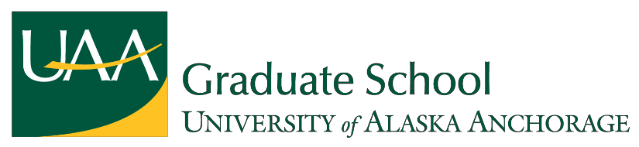 Graduate Comprehensive Exam ReportAPPROVED BY:STUDENT NAMESTUDENT IDEMAILPHONE NUMBERDEGREE (M.S., M.A., Ph.D.)PROGRAMCONCENTRATION (if applicable)Please choose the option that best describes which exam(s) are required for your program:Written Only	Oral Only	Both are required (Forms for each can be submitted separately, if desired)Please choose the option that best describes which exam(s) are required for your program:Written Only	Oral Only	Both are required (Forms for each can be submitted separately, if desired)Please choose the option that best describes which exam(s) are required for your program:Written Only	Oral Only	Both are required (Forms for each can be submitted separately, if desired)Date Oral Exam: _______________  Outcome of exam:          Pass          Conditional Pass*         FailDate Written Exam: _____________ Outcome of exam:          Pass          Conditional Pass*         Fail*Conditional Pass: Please state the conditions that must be met for student to pass. A new Graduate Comprehensive Exam Report must be submitted once the student satisfactorily fulfills the conditions and passes. Date Oral Exam: _______________  Outcome of exam:          Pass          Conditional Pass*         FailDate Written Exam: _____________ Outcome of exam:          Pass          Conditional Pass*         Fail*Conditional Pass: Please state the conditions that must be met for student to pass. A new Graduate Comprehensive Exam Report must be submitted once the student satisfactorily fulfills the conditions and passes. Date Oral Exam: _______________  Outcome of exam:          Pass          Conditional Pass*         FailDate Written Exam: _____________ Outcome of exam:          Pass          Conditional Pass*         Fail*Conditional Pass: Please state the conditions that must be met for student to pass. A new Graduate Comprehensive Exam Report must be submitted once the student satisfactorily fulfills the conditions and passes. Advisor Signature                                                                                                                Printed Name and DateAdvisor Signature                                                                                                                Printed Name and DateDepartment Chair Signature                                                                                              Printed Name and DateDepartment Chair Signature                                                                                              Printed Name and DateCollege Dean Signature                                                                                                      Printed Name and DateCollege Dean Signature                                                                                                      Printed Name and Date     THIS SECTION COMPLETED BY THEGRADUATE SCHOOL     THIS SECTION COMPLETED BY THEGRADUATE SCHOOLGraduate School Dean Signature                                                                                        Printed Name and DateGraduate School Dean Signature                                                                                        Printed Name and Date       Approved    Not ApprovedNotes: